ХОЛЕРАХОЛЕРА относится к числу древнейших болезней человека. В Средние века эпидемии свирепствовали в Азии, а с 18 столетья в следствии расширения торговых контактов, холера завозится в Европу. Всего было зарегистрировано 7 эпидемий холеры. 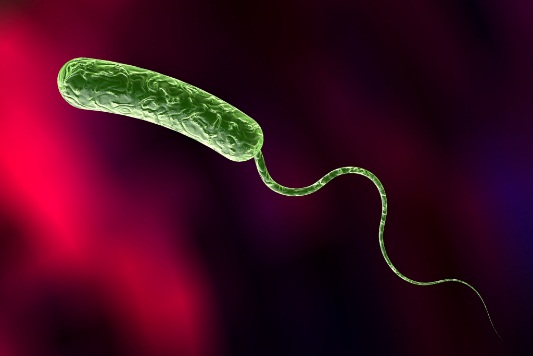 Холера представляет собой особо опасное инфекционное заболевание, причина которой - бактерия – холерный вибрион (Vibrio cholerae). Заболевание проявляется диареей, которая очень быстро может привести к обезвоживанию.Холера передается бытовым (грязные руки, предметы, посуда), пищевым и водным путем по фекально-оральному механизму.Возбудитель обычно проникает в организм с едой или водой, которые были заражены – это основные пути передачи холеры. Чаще всего распространение этой болезни связано с недостаточным уровнем санитарно-эпидемиологических норм, а также с тем, что люди сами не соблюдают элементарные правила гигиены и употребляют в пищу непроверенные продукты, пьют грязную воду.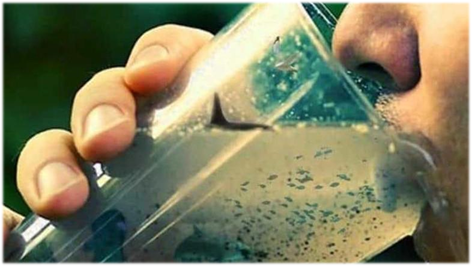 Устойчивость во внешней среде у холерного вибриона высокая: 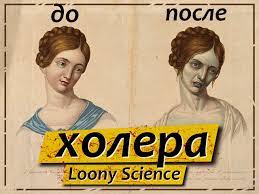 - в фекалиях он сохраняется до 150 дней; - в выгребных ямах - до 106 дней;- в почве - до 60 дней; - на поверхности фруктов и овощей - до 4 дней. -Кипячение убивает возбудителя мгновенно, при температуре 56°С - погибает через 30 минут. Он также чувствителен к спирту и кислотам.-А вот к низким температурам и даже замораживанию холерный вибрион устойчив.Симптомы холеры разнообразны и включают следующие моменты:  Инкубационный (скрытый) период холеры составляет 1–3 дня. В этот период пациент уже болен, но симптомов никаких у него нет.   Затем появляются:- повышенная температура (37-38°С), которая с развитием болезни может наоборот понизиться (до 34-35°С);- озноб;- обильная и водянистая диарея. Цвет стула разный: он может быть желто-зеленым, а может быть коричневым;- рвота. Часто она возникает без позывов, внезапно;Резкая, безболезненная, водянистая диарея и рвота обычно представляют начальные симптомы. Явная тошнота обычно отсутствует. Объём стула у взрослых может превысить 1 л/час, но обычно намного меньше. Часто испражнения состоят из белого жидкого фекального материала (стул по типу рисового отвара.- урчание в животе, метеоризм, легкие боли;- ощущение, что живот переполнен большим количеством жидкости;- ощущение сухости. Губы сохнут, постоянно хочется пить, наблюдается серьёзная слабость. В ряде случаев губы могут синеть;- понижение артериального давления, что связано с обезвоженностью организма;- головные боли – причем сама боль локализуется в лобной части.  Важно понимать, что этими симптомами холеры проблема не ограничивается. Если пациенту не оказать своевременную помощь, он рискует получить осложнения – и с ними картина обстоит куда хуже. Встречающаяся как следствие большая потеря жидкости и электролитов приводит к интенсивной жажде, олигурии, мышечным спазмам, слабости и явному снижению упругости ткани, запавшим глазам и сморщенной коже на пальцах. Если лечение не проводится, то может последовать сосудистая недостаточность, кома, некроз почек.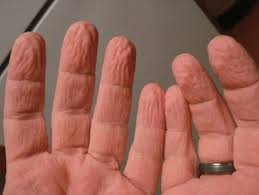 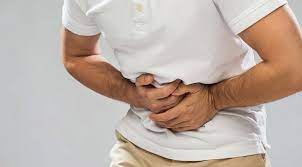   С симптомами холеры следует как можно быстрее обратиться к врачу-инфекционисту. Все больные с подозрением на холеру подлежат госпитализации в инфекционный стационар.Профилактика холеры заключается в следующем:избегать тех стран и регионов, в которых вспышки болезни наблюдаются регулярно;употреблять в пищу только ту еду, которая прошла термическую обработку или была хорошо вымыта с мыльным раствором;употреблять исключительно чистую воду из тех источников, которые для этого предназначены;регулярно мыть руки;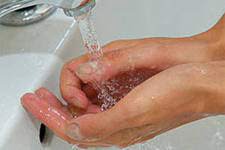 Нельзя употреблять лед, приготовленный из сырой воды;Не пробовать незнакомые продукты, не покупать еду на рынках и лотках, не пробовать угощения, приготовленные местными жителями;хранить продукты в подходящих для этого условиях – вдали от мест, где на них садятся насекомые;при купании в водоемах и бассейнах не допускать попадания воды в рот;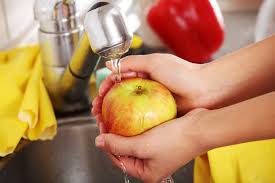 делать прививку от холеры, рекомендованную ВОЗ, лучше оральную в однократной дозе (эффективность – до 6 месяцев). В разных странах иммунизация населения проводится централизованно и строго контролируется. Однако она способствует выработке общего иммунитета – для каждого конкретного человека действие вакцины со временем ослабевает, поэтому требуются и другие меры профилактики.